УКРАЇНАЧЕРНІВЕЦЬКА ОБЛАСНА ДЕРЖАВНА АДМІНІСТРАЦІЯЧЕРНІВЕЦЬКА ОБЛАСНА ВІЙСЬКОВА АДМІНІСТРАЦІЯДЕПАРТАМЕНТ ОСВІТИ І НАУКИвул. М. Грушевського, 1, м. Чернівці, 58002, тел. (0372) 55-29-66, факс 57-32-84,Е-mail: doncv@ukr.net   Код ЄДРПОУ 39301337 ____________2022  № _______________ На № ____________від _____________                                                  Керівникам органів управління                                                 освітою територіальних громад                                                                 Керівникам закладів професійної                                                                     (професійно-технічної) освіти Директорам закладів фахової         передвищої та вищої освіти                                                                 Інститут післядипломної педагогічної 
                                                                 освіти Чернівецької області                                                Відповідно до листа Міністерства освіти і науки України від 27.07.2022 
№ 1/8506-22 щодо проведення лекторію з фінансової грамотності Департамент освіти і науки обласної державної адміністрації (обласної військової адміністрації) повідомляє наступне. В рамках проведення просвітницьких заходів з фінансової грамотності для населення, з 02 до 25 серпня 2022 року на власній онлайн платформі Національного банку України «Школа з фінансової грамотності «Талан» буде проведено літній лекторій з фінансової грамотності для вчителів закладів загальної середньої освіти, викладачів закладів професійної (професійно-технічної), фахової передвищої освіти, студентів закладів вищої освіти (вебінари). Метою лекторію є отримання учасниками базових знань з фінансової грамотності та їх активне й ефективне застосування на практиці. Для участі у вебінарах необхідно заповнити анкету за посиланням: https://cutt.ly/ILJWgAa Департамент освіти і науки обласної державної адміністрації (обласної військової адміністрації)  просить довести зазначену інформацію до вчителів закладів загальної середньої освіти, викладачів закладів післядипломної педагогічної, професійної (професійно-технічної), фахової передвищої освіти та студентів закладів вищої освіти.Додаток: на 1 арк. в 1 прим. Директор Департаменту                                                             Оксана САКРІЄРОксана Гайсенюк 55 18 16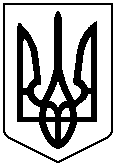 